PENGARUH KOMPETENSI SUMBER DAYA MANUSIA, KOMUNIKASI DANLINGKUNGAN KERJA TERHADAP KINERJA KARYAWAN DI TOYOTA AUTO 2000 MEDAN AMPLASArien Handayani TariganABSTRAKTujuan penelitian ini adalah untuk mengetahui pengaruh kompetensi sumber daya manusia, komunikasi dan lingkungan kerja terhadap kinerja karyawan pada Perusahaan Auto 2000 Medan Amplas. Penelitian ini menggunakan pendekatan kuantitatif dan menggunakan data primer melalui penyebaran kuesioner kepada Karyawan Perusahaan Auto 2000 Medan Amplas. Populasi dalam penelitian ini sebanyak 40 responden dengan teknik pengambilan sampel menggunakan pengukuran skala likert. Data diproses melalui program spss versi 17.0 dengan teknis analisis regresi linear berganda. Hasil penelitian menunjukkan bahwa kompetensi sumber daya manusia, komunikasi dan lingkungan kerja berpengaruh positif dan signifikan terhadap kinerja karyawan pada Perusahaan Auto 2000 Medan Amplas. Dari hasil uji t membuktikan bahwa secara parsial variabel kompetensi, komunikasi dan lingkungan kerja berpengaruh signifikan terhadap kinerja karyawan. Kemudian dari hasil uji F membuktikan bahwa kompetensi, komunikasi dan lingkungan kerja secara simultan berpengaruh signifikan terhadap kinerja karyawan pada Perusahaan Auto 2000 Medan Amplas dengan nilai F-hitung lebih besar daripada F-tabel yaitu (105.320 > 2,866) dengan nilai signifikansi 0,000 < 0,05.Berdasarkan hasil analisis tersebut maka dapat diambil suatu kesimpulan bahwa kompetensi sumber daya manusia, komunikasi dan lingkungan kerja mempunyai pengaruh yang signifikan baik secara parsial maupun simultan terhadap kinerja karyawan pada Perusahaan Auto 2000 Medan Amplas. Selain itu, variabel Lingkungan Kerja merupakan variabel yang mempunyai pengaruh terbesar terhadap kinerja karyawan Pada Perusahaan Auto 2000 Medan Amplas.Kata kunci: Kinerja Karyawan, Kompetensi Sumber Daya Manusia, Komunikas dan Lingkungan Kerja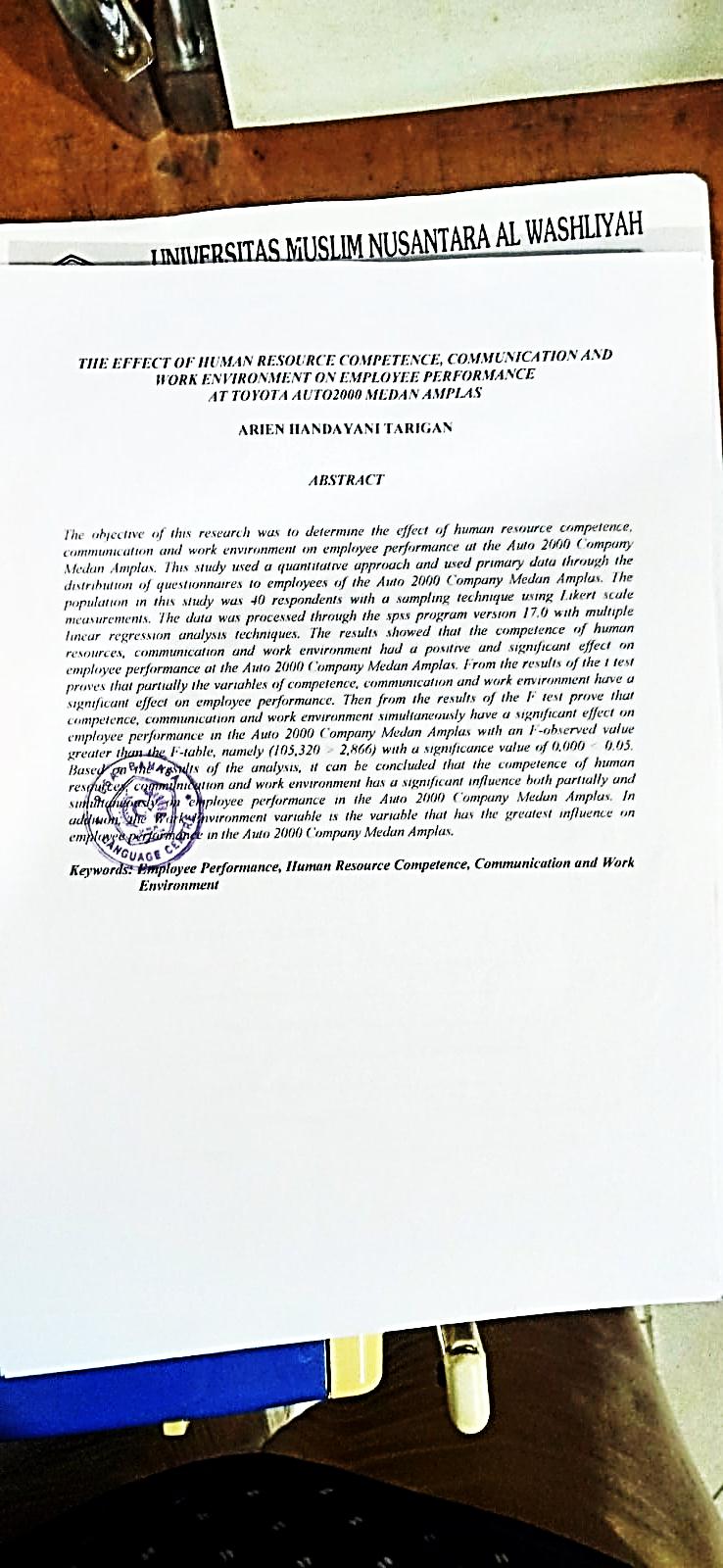 